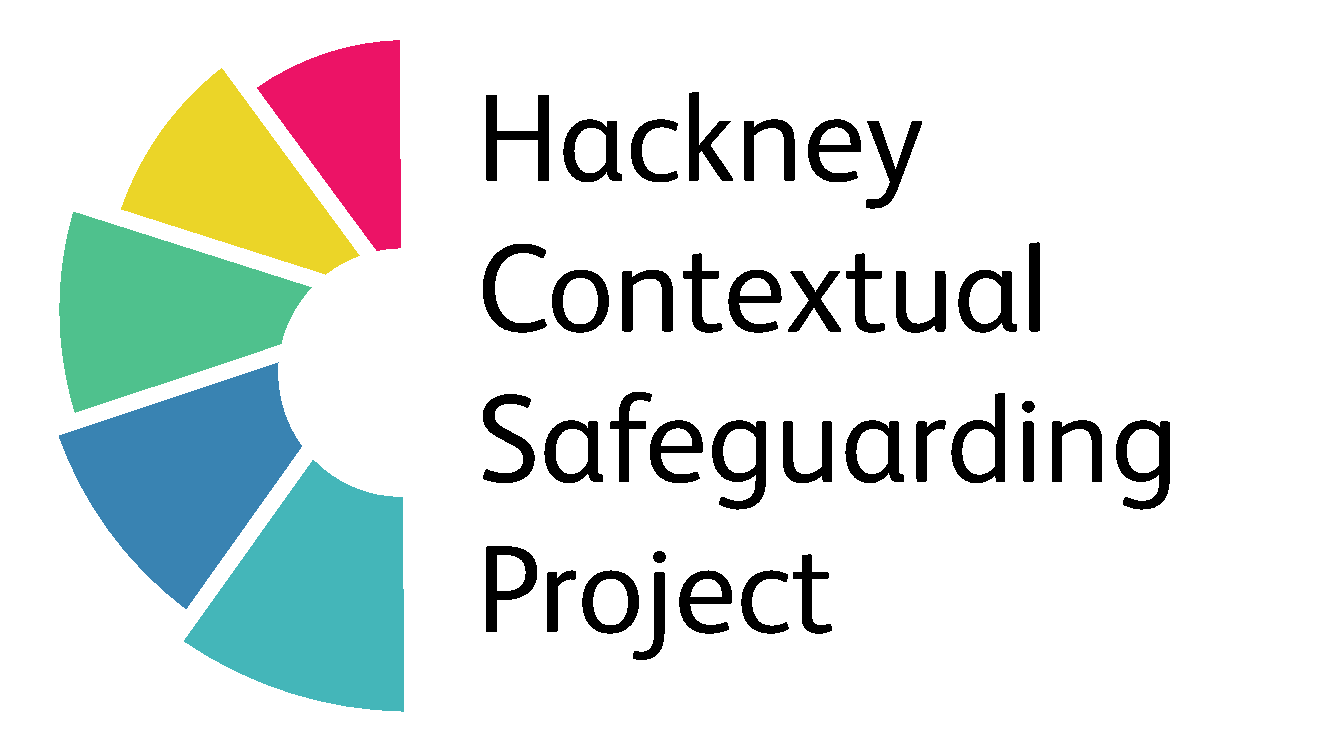 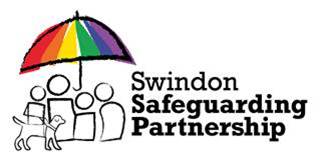 What’s Happening? House and family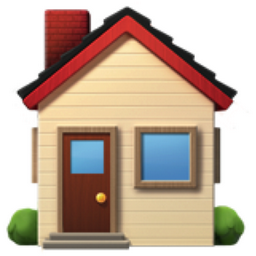 Friends/mutuals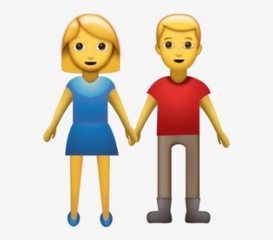 Where you hang out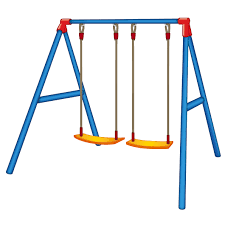 Social Media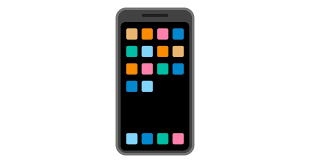 School/College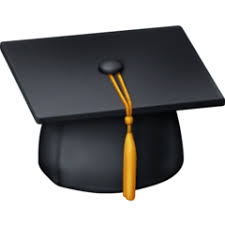 Anything else?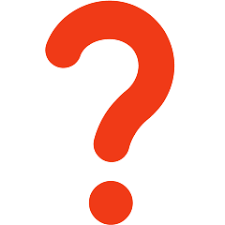 What is (name) doing at the moment that you   are happy with?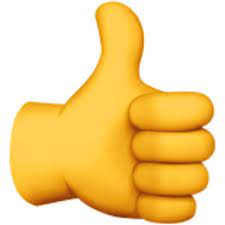 What are your worries?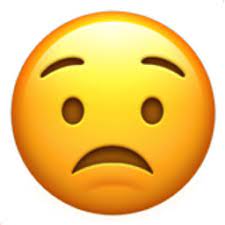 What might you do to help  (name) to be safe?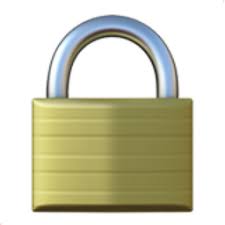 Who/What else could help? Scaling 1 – 5 – How Safe Do You Feel Your Child Is?Scaling 1 – 5 – How Safe Do You Feel Your Child Is?Scaling 1 – 5 – How Safe Do You Feel Your Child Is?Scaling 1 – 5 – How Safe Do You Feel Your Child Is?Scaling 1 – 5 – How Safe Do You Feel Your Child Is?Scaling 1 – 5 – How Safe Do You Feel Your Child Is?Scaling 1 – 5 – How Safe Do You Feel Your Child Is?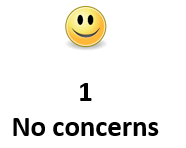 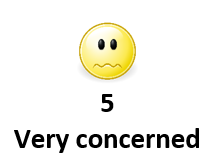 